发展与知识产权委员会(CDIP)第十四届会议2014年11月10日至14日，日内瓦认可观察员与会秘书处编拟发展与知识产权委员会(CDIP)的《议事规则》规定，可以临时认可政府间组织和非政府组织作为观察员与会，为期一年(文件CDIP/1/2 Rev.)。本文件附件中载有关于两个非政府组织(NGO)，即马洛卡国际和安第斯土著人民自主发展法律委员会(CAPAJ)的信息，该两个组织已要求获得临时观察员地位。3.	请CDIP就本文件附件中所载的非政府组织要求以一年为期被认可作为临时观察员与会的申请作出决定。[后接附件]马洛卡国际组织名称马洛卡国际组织代表Leonardo Rodríguez-Pérez先生，主席委员会成员Leonardo Rodríguez-Pérez先生，哥伦比亚籍，驻瑞士和哥伦比亚，主席Jesús Tomás Alarcón先生，秘鲁籍，驻秘鲁，秘书Sonia Patricia Murcia-Roa女士，哥伦比亚籍，驻瑞士和哥伦比亚，财务官组织的任务和目标组织目标陈述如下：(a)	与瑞士和全球协调分享经验、知识和土著人民精神；(b)	跟踪和参与联合国关于土著人民及其国内支持者的讨论。讨论被土著代表和他们的人民的宇宙观和精神启发。土著人民的参与将基于他们的精神特点和他们的知识财富；(c)	关于联合国经社理事会(ECOSOC)2000/22号决议确定的世界七个土著人民地区的文化，为土著人民代表和国内社会就联合国的磋商进程确定他们的目标、盟友和战略提供空间；(d)	对土著人民和他们的精神在国际层面和不同地理区划进行人类学、历史学和司法研究；(e)	以不同语言出版在联合国论坛内行事的土著政治和精神领袖作品；和(f)	巩固日内瓦和瑞士作为一个参与外交和关于世界文化事务的城市和国家形象。详细联系方式Mr. Leonardo Rodríguez-PérezChairMaloca InternationaleRoute de Troinex 2, 1229, Carouge - Geneva电话/传真：0041 786 47 52 38电子邮件：perez.rodriguez@graduateinstitute.chhttp://malocainternationale.wix.com/presentation安第斯土著人民自主发展法律委员会(CAPAJ)组织名称安第斯土著人民自主发展法律委员会(CAPAJ)组织代表Tomás Jesús Alarcón Eyzaguirre先生：主席委员会成员Tomás Jesús Alarcón Eyzaguirre先生，秘鲁籍，驻秘鲁，主席Marlene Perez女士，秘鲁籍，驻秘鲁，执行官/首席行政官Jesús Alarcón Limache先生，秘鲁籍，驻秘鲁，替补首席执行官Roger Alarcón Limache先生，秘鲁籍，驻秘鲁，自然资源律师Adán Alarcón Limache先生，秘鲁籍，驻秘鲁，律师和图像专家组织的任务和目标安第斯土著人民自我发展法律委员会，后称“CAPAJ”，是在国际上倡导南美安第斯地区土著人民权利的组织。CAPAJ的主要目标是促进对土著人民基本权利的尊重，并通过参与地区、国家和国际立法、司法和发展会议，促进土著人民的自我持续发展，同时实施项目支持土著人民在行使民主权利并实现生产能力的基础上取得发展。详细联系方式Mr. Tomás Jesús Alarcón EyzaguirrePresidentLegal Committee for the Self-Development of Andean Indigenous Peoples (CAPAJ)Av. 2 de Mayo 644 1er piso-A Tacna,Perú(秘鲁)电话/传真：0051 52 24 26 01电子邮件：capaj_internacional@yahoo.comhttp://www.capaj.org/[附件和文件完]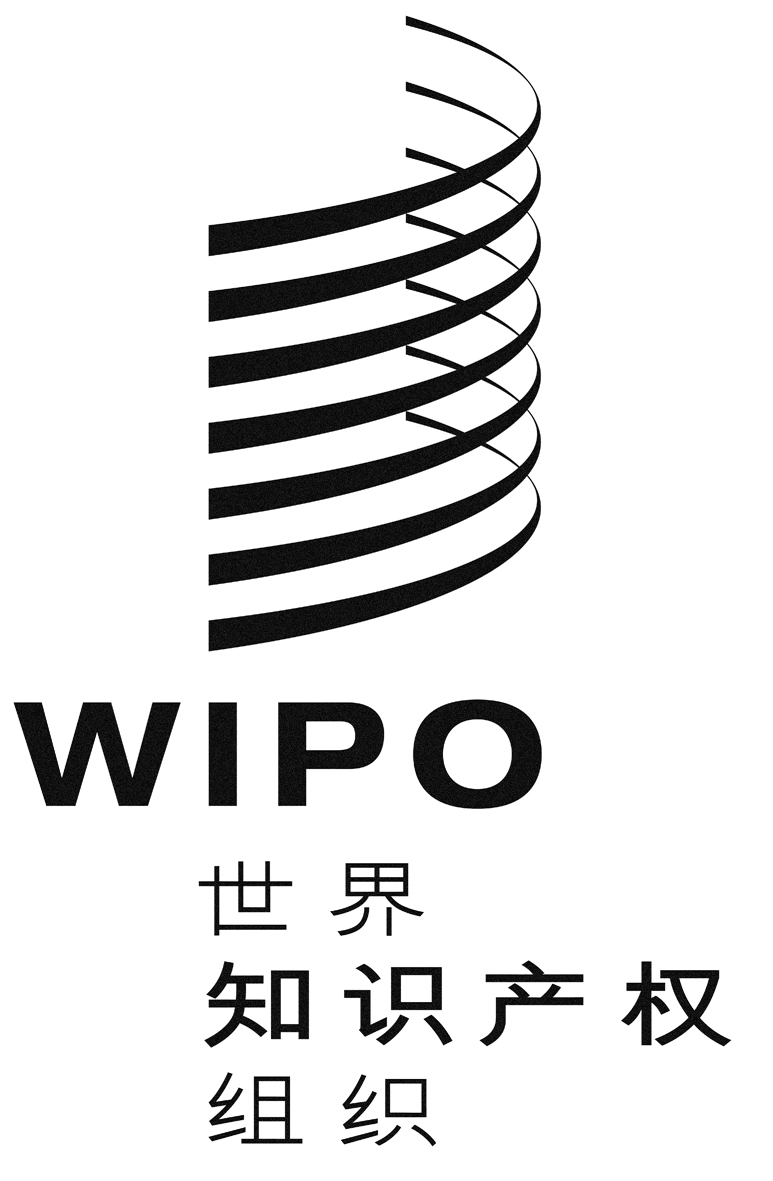 CCDIP/14/9CDIP/14/9CDIP/14/9原 文：英文原 文：英文原 文：英文日 期：2014年9月3日  日 期：2014年9月3日  日 期：2014年9月3日  